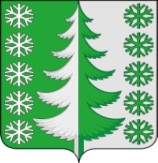 Ханты-Мансийский автономный округ-ЮграХанты-Мансийский муниципальный районмуниципальное образованиесельское поселение ВыкатнойАДМИНИСТРАЦИЯ СЕЛЬСКОГО ПОСЕЛЕНИЯПОСТАНОВЛЕНИЕот 23.08.2022	                        № 66п. ВыкатнойО внесении изменений в постановление администрации сельского поселения Выкатной от 28.01.2021 № 2 «Об утверждении Порядка взаимодействия органов местного самоуправления сельского поселения Выкатной и муниципальных учреждений с организаторами добровольческой (волонтерской) деятельности, добровольческими (волонтерскими) организациями» В соответствии с Федеральным законом от 14.07.2022 № 340-ФЗ «О внесении изменений в статью 2 Федерального закона «О благотворительной деятельности и добровольчестве (волонтерстве)»», руководствуясь Уставом сельского поселения Выкатной:1. Внести в приложение к постановлению администрации сельского поселения Выкатной от 28.01.2021 № 2 «Об утверждении Порядка взаимодействия органов местного самоуправления сельского поселения Выкатной и муниципальных учреждений с организаторами добровольческой (волонтерской) деятельности, добровольческими (волонтерскими) организациями» следующие изменения:1.1. В абзаце 4 пункта 3 слово «оказания» заменить словами «участия в ликвидации чрезвычайных ситуаций и их последствий, профилактике и тушении пожаров, проведении аварийно-спасательных работ, а также оказания».2. Настоящее постановление вступает в силу с момента его официального опубликования (обнародования).3. Контроль за выполнением постановления оставляю за собой.Глава сельскогопоселения Выкатной                                                                       Н. Г. Щепёткин